§8116.  Report to the Legislature; departmental review1.  Annual report.  Beginning January 1, 1996, on an annual basis, the authority shall present its report to the Legislative Council and send copies to the joint standing committee of the Legislature having jurisdiction over transportation matters and the Commissioner of Transportation.  The report shall include a description of the authority's activities for the preceding fiscal year, including a report of its receipts and expenditures from all sources.[PL 1995, c. 374, §3 (NEW).]2.  Operating budget.  Beginning January 31, 1996, on an annual basis, the authority shall present the operating budget of the authority for the next fiscal year beginning July 1st to the Commissioner of Transportation for approval.  The authority may only make expenditures in accordance with allocations approved by the commissioner.  Any balance of an allocation that at any time may not be required for the purpose named in that allocation may be transferred at any time prior to the closing of the books to any other allocation for the use of the authority for the same fiscal year subject to review and approval by the commissioner.  Fiscal statements describing a transfer must be submitted by the authority to the commissioner 30 days before the transfer is to be implemented.  These fiscal statements must include information specifying the accounts that are affected, amounts to be transferred, a description of the transfer and a detailed explanation as to why the transfer is needed.[PL 1995, c. 374, §3 (NEW).]SECTION HISTORYPL 1995, c. 374, §3 (NEW). The State of Maine claims a copyright in its codified statutes. If you intend to republish this material, we require that you include the following disclaimer in your publication:All copyrights and other rights to statutory text are reserved by the State of Maine. The text included in this publication reflects changes made through the First Regular and First Special Session of the 131st Maine Legislature and is current through November 1. 2023
                    . The text is subject to change without notice. It is a version that has not been officially certified by the Secretary of State. Refer to the Maine Revised Statutes Annotated and supplements for certified text.
                The Office of the Revisor of Statutes also requests that you send us one copy of any statutory publication you may produce. Our goal is not to restrict publishing activity, but to keep track of who is publishing what, to identify any needless duplication and to preserve the State's copyright rights.PLEASE NOTE: The Revisor's Office cannot perform research for or provide legal advice or interpretation of Maine law to the public. If you need legal assistance, please contact a qualified attorney.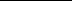 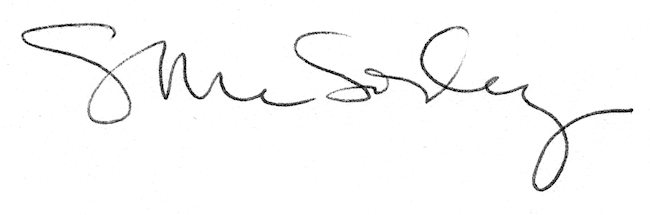 